HOLY EUCHARIST CATHOLIC PRIMARY SCHOOL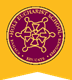 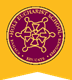 1a Oleander Drive, St Albans South VIC 3021www.hestalbanssth.catholic.edu.au Music Term 2 Grade 1 & 2Any questions or problems, just email me and I’ll answer back!Stay safe and healthy!Mr. O’BreeMr. O’Bree’s email is:Damian.OBree@hestalbanssth.catholic.edu.au You will need a piano or keyboard OR  if you don't have one, get a piano app for your ipad. You can download it on Mum or Dad’s phone or an ipad or tablet.Week 1Game: Find the most interesting sound using anything around the house. Record it and try to email it to Mr. O’Bree, but DON’T tell us what it is. Let’s see who can guess it right!
I will let you listen to one next week. We will do a fun activity like this every week!Have a look at this song called Chopsticks. What notes do you see? (ta, ti ti, ta-a?)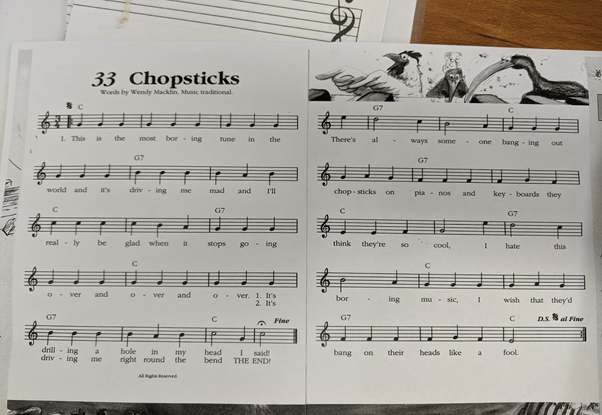 This music is in groups of 3! Can you count how many groups of 3 there are? I want you to say the words in the rhythm that we would say it, like we do in Music class. (You can go as fast or as slow as you like )Say the words in the rhythm but say the first word in each group louder or stronger. (THIS is the MOST boring TUNE in the WORLD….)Clap the rhythm as you say the words. This song has 2 parts. We will call those parts A and B.Click on the link and listen to A:https://drive.google.com/open?id=1k9q9L3JebTyzmNU7fRiSAcdL6E4Bja_k Sing along with my recording. Let’s learn to play Part A. It starts on a G. Watch my video.      Remember, you can go as slow as you like!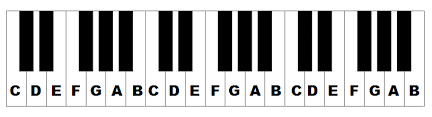  https://drive.google.com/open?id=1wVxRfCTtVGRAou4rOizQZeNPrOMmIyzWKeep practising that this week. Go as slow or as fast as you like!Here is a song we are going to sing at Mass when we are back at school. Click on the link.Try to sing along.https://www.youtube.com/watch?v=9clU0ONvWJEMay God Be In Your HeartMay God be in your mindMay God be in your heartMay God be always looking over your shouldersMay God be in my mindMay God be in my heartMay God be always looking over my shouldersGod is in my mind,in my thoughts all the timeGod in my words,God is my lifeGod is in my heart,in the love that I shareGod in all I do,God is my prayerGod looks over me,God looks after youGod is in me, SEE YOU NEXT WEEK!